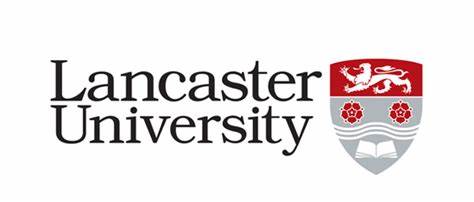 RECRUITMENT ASSISTANT  PERSON SPECIFICATION REF: 0728-24Application Form – assessed against the application form, curriculum vitae, and letter of support. Applicants will not be asked to answer a specific supporting statement. Normally used to evaluate factual evidence eg award of a qualification. Will be “scored” as part of the shortlisting process. Supporting Statements - applicants are asked to provide a statement to demonstrate how they meet the criteria. The response will be “scored” as part of the shortlisting process. Interview – assessed during the interview process by either competency-based interview questions, tests, presentation etc. Criteria Essential/ Desirable *Application Form/ Supporting Statements/ Interview  To convey an appropriate rationale and interest in applying for this particular post. Essential Application Form/Interview Demonstrate a high level of general administrative skills, including IT competency (Microsoft Office) and a good first level of education (including GCSE ‘s, Grade A-C in Maths and English or equivalent). Essential Application Form  Give examples to demonstrate your knowledge of the challenges facing students, the Higher Education working environment and the recruitment sector within the UK. Essential Supporting Statements/ Interview Please state why you wish to pursue a career in recruitment, or within a higher education environment. Essential  Interview Please demonstrate experience of working in demanding customer facing environment, with examples of working in a proactive customer facing team where you have delivered results; (e.g. retail sales, information desk, front line reception)  Essential Supporting Statements/ Interview Level 3 Certificate in Recruitment Practice and / or knowledge of graduate recruitment within the UK. Desirable Application FormExplain a situation that required you to investigate an issue to discover the root cause.  EssentialSupporting statement/Interview Experience (with examples) supporting a financial process including issuing invoices; and budget reconciliation. Desirable Interview Provide examples of your experience in the use of electronic systems/programmes to support service delivery, operational efficiency, and quality of service. EssentialSupporting Statements/ Interview 